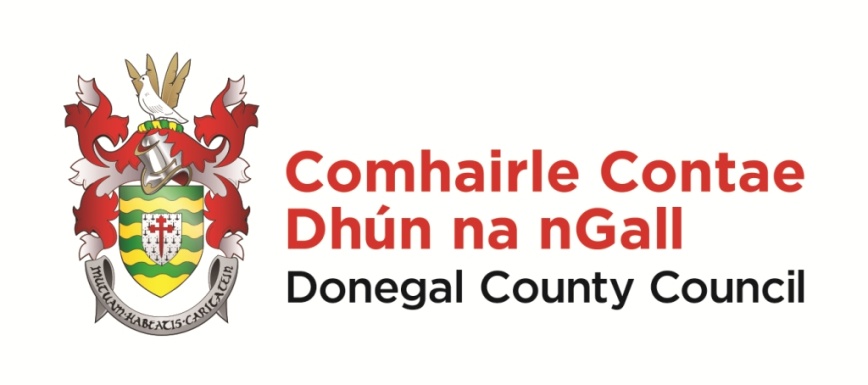 APPENDIX 3DONEGAL COUNTY COUNCILVaccination Consent FormDonegal County Council Vaccination Programme: Tetanus, Hepatitis A and Hepatitis BPlease complete the following: Name (please print name):I wish to receive a vaccination(s)  (please tick)		Please return this form together with your completed Beach Lifeguard Application Form to :Human Resources Department, Donegal County Council,Three Rivers Centre, Lifford, Co. Donegal, F93 Y622Signed:-Date:-